HondurasHondurasHondurasSeptember 2030September 2030September 2030September 2030SundayMondayTuesdayWednesdayThursdayFridaySaturday1234567891011121314Children’s Day15161718192021Independence DayTeacher’s Day222324252627282930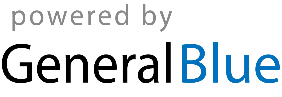 